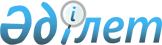 О проекте Закона Республики Казахстан "О внесении изменений и дополнений в некоторые законодательные акты Республики Казахстан по вопросам обеспечения безопасности при проведении спортивно-массовых, культурно-зрелищных и других мероприятий"Постановление Правительства Республики Казахстан от 29 августа 2015 года № 718      Правительство Республики Казахстан ПОСТАНОВЛЯЕТ:

      внести на рассмотрение Мажилиса Парламента Республики Казахстан проект Закона Республики Казахстан «О внесении изменений и дополнений в некоторые законодательные акты Республики Казахстан по вопросам обеспечения безопасности при проведении спортивно-массовых, культурно-зрелищных и других мероприятий».      Премьер-Министр

      Республики Казахстан                    К. МасимовПроект ЗАКОН

РЕСПУБЛИКИ КАЗАХСТАН О внесении изменений и дополнений в некоторые законодательные

акты Республики Казахстан по вопросам обеспечения безопасности

при проведении спортивно-массовых, культурно-зрелищных

и других мероприятий      Статья 1. Внести изменения и дополнения в следующие законодательные акты Республики Казахстан:

      1. В Кодекс Республики Казахстан об административных  правонарушениях от 5 июля 2014 года (Ведомости Парламента Республики Казахстан, 2014 г., № 18-I 18-II, ст. 92; № 21, ст. 122; № 23, ст. 143; № 24, ст. 145, 146; 2015 г., № 1, ст. 2; № 2, ст. 6; № 7, ст. 33; № 8, ст. 44, 45; № 9, ст. 46; № 10, ст. 50; Закон Республики Казахстан от 8 июня 2015 года «О внесении изменений и дополнений в некоторые законодательные акты Республики Казахстан по вопросам применения специальных защитных, антидемпинговых и компенсационных мер по отношению к третьим странам», опубликованный в газетах «Егемен  Қазақстан» и «Казахстанская правда» 10 июня 2015 г.; Закон Республики Казахстан от 21 июля 2015 года «О внесении изменений и дополнений в некоторые законодательные акты Республики Казахстан по вопросам развития хлопковой отрасли», опубликованный в газетах «Егемен Қазақстан» и «Казахстанская правда» 22 июля 2015 г.; Закон Республики Казахстан от 2 августа 2015 года «О внесении изменений и дополнений в некоторые законодательные акты Республики Казахстан по вопросам пенсионного обеспечения», опубликованный в газетах «Егемен Қазақстан» и «Казахстанская правда» 5 августа 2015 г.; Закон Республики Казахстан от 2 августа 2015 года «О внесении изменений и дополнений в некоторые законодательные акты Республики Казахстан по вопросам противодействия легализации (отмыванию) доходов, полученных преступным путем, и финансированию терроризма», опубликованный в газетах «Егемен Қазақстан» и «Казахстанская правда» 5 августа 2015 г.):

      дополнить статьей 434-1 следующего содержания: 

      «Статья 434-1. Нарушение правил поведения на спортивных и

                     спортивно-массовых, зрелищных культурно-массовых

                     мероприятиях физическими лицами

      1. Нарушение правил поведения на спортивных и спортивно-массовых, зрелищных культурно-массовых мероприятиях физическими лицами в виде:

      1) проноса в места проведения спортивных и спортивно-массовых, зрелищных культурно-массовых мероприятий пиротехнических изделий и иных предметов, использование которых может представлять угрозу жизни и здоровью людей либо причинить материальный ущерб гражданам и организациям;

      2) использование плакатов, эмблем, транспарантов и иных визуальных предметов, пропагандирующих социальную, национальную, религиозную или расовую вражду, а равно ущемляющих права граждан и участников спортивных и спортивно-массовых, зрелищных культурно-массовых мероприятий во время их проведения, -

      влечет штраф на физических лиц в размере двадцати месячных расчетных показателей.

      2. Действия, предусмотренные частью первой настоящей статьи, совершенные повторно в течение года после применения мер административного взыскания, -

      влекут штраф на физических лиц в размере сорока месячных расчетных показателей.»;

      2) в статье 685: 

      1) часть первую изложить в следующей редакции: 

      «1. Органы внутренних дел рассматривают дела об административных правонарушениях, предусмотренных статьями 146, 147, 156, 190 (частью первой), 192, 196, 197, 198, 204, 230 (частью второй) (в части правонарушений, совершенных владельцами транспортных средств и перевозчиками на автомобильном транспорте и городском рельсовом транспорте), 334, 359, 364, 382 (частью первой), 383 (частями первой и второй), 386, 395 (частью первой), 396 (частью первой), 408, 420, 421, 423 (частью первой), 432, 433 (частью первой), 434-1, 437, 438 (частями первой и второй), 440 (частями первой, второй и третьей), 441, 443, 444 (частью второй), 447, 449 (частью первой), 458, 464 (частью первой), 469 (частью первой), 470 (частью первой), 484, 485 (частью первой), 486, 487, 489 (частями первой, девятой, десятой и одиннадцатой), 492, 493, 494, 495 (частью первой), 496, 505, 510, 512 (частью первой), 513 (частью первой), 514 (частью первой), 515, 517 (частями первой и третьей), 518, 519 (частями первой, третьей, пятой и шестой), 559 (частями первой, второй, четвертой и пятой), 560, 562, 564 (частью четвертой), 566, 572 (частью второй), 574, 590 (частями первой, второй третьей, пятой, шестой, седьмой, восьмой, девятой и десятой), 591, 592, 593 (частями первой и восьмой), 594, 595, 596 (частями первой, второй и четвертой), 597, 598, 599, 600, 601, 602, 603 (частью третьей), 604 (частью первой), 605 (частями первой, второй, пятой, шестой и седьмой), 606 (частью первой), 607 (частью первой), 609, 611 (частью первой), 612, 613 (частями двенадцатой и тринадцатой), 614, 615 (частями первой, второй и третьей), 617, 619, 620, 621 (частями первой, второй, четвертой), 622, 625 (за исключением нарушений на автомобильном транспорте), 626, 630, 631, 632, 635 настоящего Кодекса.»;

      3) подпункты 1) и 2) части второй изложить в следующей редакции: 

      «1) по всем статьям настоящего Кодекса, отнесенным к подведомственности органов внутренних дел, - начальники органов внутренних дел и их заместители;

      2) за административные правонарушения, предусмотренные статьями 146, 147, 192, 197, 198, 204, 364, 382 (частью первой), 383 (частями первой и второй), 386, 395 (частью первой), 396 (частью первой), 408, 433 (частью первой), 434-1, 437, 438 (частями первой и второй), 440 (частями первой, второй и третьей), 441, 443, 444 (частью второй), 484, 487, 492, 493, 494, 505 (частью первой), 510, 512 (частью первой), 513 (частью первой), 514 (частью первой), 515, 517 (частями первой и третьей), 518, 519 (частями первой, третьей, пятой и шестой) настоящего Кодекса, - начальники городских, районных отделений органов внутренних дел.».       2. В Закон Республики Казахстан от 15 декабря 2006 года «О культуре» (Ведомости Парламента Республики Казахстан, 2006 г., № 24, ст. 147; 2008 г., № 23, ст. 124; 2010 г., № 5, ст. 23; № 10, ст. 49; № 15, ст. 71; № 24, ст. 149; 2011 г, № 5, ст. 43; № 11, ст. 102; 2012 г., № 2, ст. 13; № 3, ст. 25; № 15, ст. 97; 2013 г., № 9, ст. 51; № 14, ст. 75; 2014 г., № 1, ст. 4; № 10, ст. 52; № 19-I, 19-II, ст. 96., 2015 г., № 10, ст.48): 

      1) статью 1 дополнить подпунктами 6-1), 6-2), 6-3) и 6-4) следующего содержания: 

      «6-1) зрелищные культурно-массовые мероприятия - мероприятия, направленные на музыкально-эстетическое воспитание населения, удовлетворение их духовных и эстетических запросов, проводимые в местах, предназначенных для проведения зрелищных культурно-массовых мероприятий, предполагающие одновременное нахождение на этих мероприятиях двухсот и более зрителей;

      6-2) места для проведения зрелищных культурно-массовых мероприятий - объекты и сооружения, приспособленные для проведения зрелищных культурно-массовых мероприятий, а также иные не предназначенные специально для этих целей места (стадионы, зоны отдыха, парки, скверы, площади, улицы);

      6-3) организатор зрелищного культурно-массового мероприятия - физическое или юридическое лицо, по инициативе которого проводятся зрелищные культурно-массовые мероприятия;

      6-4) время проведения зрелищных культурно-массовых мероприятий - время с момента входа (прихода) первого зрителя в место проведения зрелищных культурно-массовых мероприятий до их окончания и выхода (ухода) последнего зрителя из этого места;»;

      2) статью 9-1 изложить в следующей редакции: 

      «Статья 9-1. Порядок организации проведения зрелищных

                   культурно-массовых мероприятий

      1. Места для проведения зрелищных культурно-массовых мероприятий должны соответствовать санитарно-эпидемиологическим требованиям и требованиям пожарной безопасности. 

      2. Инструкция по обеспечению безопасности проведения спортивных, спортивно-массовых, зрелищных культурно-массовых мероприятий утверждается совместным приказом органов внутренних дел и уполномоченного органа в области культуры, физической культуры и спорта. 

      3. Для организации и проведения зрелищных культурно-массовых мероприятий местными исполнительными органами создаются организационные комитеты, которые координируют деятельность организаций, задействованных в подготовке и проведении этих мероприятий. 

      4. В случае обнаружения нарушений требований правил эксплуатации сооружений и пожарной безопасности, осложняющих обеспечение безопасности граждан и участников, в том числе в части ветхости несущих конструкций трибун, размещения в подтрибунных помещениях горюче-опасных веществ и материалов, отсутствия аварийного освещения и путей эвакуации, отсутствия или неисправности средств противопожарной защиты, а также нарушения правил монтажа и эксплуатации электрооборудования, могущих привести к возникновению пожара, условий безопасности участников и зрителей в местах проведения зрелищных культурно-массовых мероприятий, местные исполнительные органы по представлению, вносимому органами по чрезвычайным ситуациям самостоятельно либо по инициативе органов внутренних дел, запрещают проведение зрелищных культурно-массовых мероприятий до устранения выявленных нарушений условий безопасности. 

      5. Организаторы зрелищных культурно-массовых мероприятий обязаны: 

      1) создавать условия для безопасности граждан, сохранности мест для проведения зрелищных культурно-массовых мероприятий, в том числе находящегося в нем имущества, а также содействовать органам внутренних дел в обеспечении общественного порядка; 

      2) обеспечивать восстановление благоустройства территории, граничащей с местами проведения зрелищных культурно-массовых мероприятий, в случае его нарушения; 

      3) информировать местные исполнительные органы о предполагаемом количестве зрителей не позднее десяти календарных дней до дня проведения мероприятия, за один календарный день - о количестве проданных билетов, выданных пропусков, в том числе на транспортные средства, а также о местах парковок для специальной техники органов внутренних дел и здравоохранения, транспортных средств инвалидов.»; 

      3) статью 11 изложить в следующей редакции: 

      «Статья 11. Права и обязанности физических лиц

                  в области культуры

      1. Физические лица имеют право использовать при проведении зрелищных культурно-массовых мероприятий различную символику и иные средства публичного выражения индивидуального мнения, не запрещенные законодательством Республики Казахстан. 

      2. Физические лица обязаны: 

      1) соблюдать требования законодательства Республики Казахстан в области культуры; 

      2) заботиться о сохранении исторического и культурного наследия, беречь памятники истории и культуры, природные ценности; 

      3) уважать национальную культуру, обычаи, традиции казахского народа и этнических групп, государственный язык и другие языки; 

      4) соблюдать общественный порядок и общепринятые нормы поведения в местах проведения зрелищных культурно-массовых мероприятий и иных мероприятий в области культуры; 

      5) при проведении зрелищных культурно-массовых мероприятий не допускать действий, провоцирующих нарушение общественного порядка, не предпринимать противоправных акций, создающих опасность для окружающих. 

      3. Физическим лицам запрещается: 

      1) приносить в места проведения зрелищных культурно-массовых мероприятий пиротехнические средства и иные предметы, использование которых может представлять угрозу для жизни и здоровья людей либо причинять материальный ущерб физическим и юридическим лицам; 

      2) выбрасывать предметы, представляющие угрозу жизни и здоровью людей, на сцены, арены, подмостки, а также в места нахождения зрителей во время проведения зрелищных культурно-массовых мероприятий; 

      3) самовольно выходить за пределы ограждений и оцеплений, турникетов во время проведения зрелищных культурно-массовых мероприятий; 

      4) использовать плакаты, эмблемы, транспаранты и иные визуальные предметы, пропагандирующие социальную, национальную, религиозную или расовую вражду, а равно ущемляющие права граждан и участников во время проведения зрелищных культурно-массовых мероприятий.».       3. В Закон Республики Казахстан от 3 июля 2014 года «О физической культуре и спорте» (Ведомости Парламента Республики Казахстан, 2014 г., № 14, ст. 85; № 19-I, 19-II, ст. 96, 2015 г., № 10, ст. 48): 

      1) статью 1 дополнить подпунктами 44-1), 44-2), 44-3) и 44-4) следующего содержания: 

      «44-1) спортивно-массовые мероприятия - мероприятия, направленные на развитие физических и интеллектуальных способностей человека, пропаганду здорового образа жизни, проводимые в спортивных сооружениях и объектах, а также открытых местностях, предназначенных для проведения спортивно-массовых мероприятий, предполагающие одновременное нахождение на этих мероприятиях двухсот и более зрителей;

      44-2) места для проведения спортивно-массовых мероприятий - объекты и сооружения, приспособленные для проведения спортивно-массовых мероприятий, а также иные не предназначенные специально для этих целей места (зоны отдыха, парки, скверы, площади, улицы);

      44-3) организатор спортивно-массового мероприятия - физическое или юридическое лицо, по инициативе которого проводится спортивно-массовое мероприятие;

      44-4) время проведения спортивно-массового мероприятия - время с момента входа (прихода) первого зрителя в место проведения спортивных мероприятий до их окончания и выхода (ухода) последнего зрителя из этого места;»;

      2) статью 5 изложить в следующей редакции:

      «Статья 5. Права и обязанности физических лиц в области

                 физической культуры и спорта

      1. Физические лица имеют право: 

      1) заниматься физической культурой и спортом; 

      2) вступать в общественные объединения физкультурно-оздоровительной и спортивной направленности; 

      3) пользоваться государственными и частными спортивными сооружениями и услугами; 

      4) использовать при проведении спортивных и спортивно-массовых мероприятий различную символику и иные средства публичного выражения индивидуального мнения, не запрещенные законодательством Республики Казахстан. 

      2. Физические лица обязаны: 

      1) соблюдать общественный порядок и общепринятые нормы поведения в местах проведения спортивных и спортивно-массовых мероприятий; 

      2) не допускать действий, провоцирующих нарушение общественного порядка, не предпринимать противоправных акций, создающих опасность для окружающих в местах проведения спортивных, спортивно-массовых мероприятий. 

      3. Физическим лицам запрещается: 

      1) приносить в места проведения спортивных, спортивно-массовых мероприятий пиротехнические средства и иные предметы, использование которых может представлять угрозу жизни и здоровью людей либо причинять материальный ущерб физическим и юридическим лицам; 

      2) выбрасывать предметы, представляющие угрозу жизни и здоровью людей, на трибуны, футбольные поля, хоккейные и иные спортивные площадки во время проведения спортивных, спортивно-массовых мероприятий; 

      3) самовольно выходить за пределы ограждений и оцеплений, турникетов во время проведения спортивных, спортивно-массовых мероприятий; 

      4) использовать плакаты, эмблемы, транспаранты и иные визуальные предметы, пропагандирующие социальную, национальную, религиозную или расовую вражду, а равно ущемляющие права граждан и участников спортивных, спортивно-массовых мероприятий во время их проведения.»; 

      3) в статье 38: 

      заголовок изложить в следующей редакции:

      «Статья 38. Правила организации и проведения спортивных,

                  спортивно-массовых мероприятий»;

      дополнить пунктами 11, 12, 13 и 14 следующего содержания:

      «11. Организаторы спортивных соревнований и спортивно-массовых мероприятий не позднее десяти календарных дней до проведения мероприятия обязаны информировать местные исполнительные органы о предполагаемом количестве зрителей, за один календарный день - о количестве проданных билетов, выданных пропусков, в том числе на транспортные средства, а также мест парковок для специальной техники органов внутренних дел и здравоохранения, транспортных средств инвалидов.

      12. Инструкция по обеспечению безопасности проведения спортивных, спортивно-массовых, зрелищных культурно-массовых мероприятий утверждается совместным приказом органов внутренних дел и уполномоченного органа в области культуры, физической культуры и спорта. 

      13. Для организации и проведения спортивных, спортивно-массовых мероприятий местными исполнительными органами создаются организационные комитеты, которые координируют деятельность организаций, задействованных в подготовке и проведении этих мероприятий. 

      14. Организаторы спортивных, спортивно-массовых мероприятий обязаны: 

      1) создавать условия для безопасности граждан, сохранности мест для проведения спортивных, спортивно-массовых мероприятий, в том числе находящегося в нем имущества, а также содействовать органам внутренних дел в обеспечении общественного порядка; 

      2) обеспечивать восстановление благоустройства территории, граничащей с местами проведения спортивных, спортивно-массовых мероприятий, в случае его нарушения.»; 

      4) в статье 39: 

      пункт 6 изложить в следующей редакции:

      «6. В случае обнаружения нарушений требований правил эксплуатации спортивных сооружений, мест для проведения спортивных и спортивно-массовых мероприятий и пожарной безопасности, осложняющих обеспечение безопасности физических лиц и участников, в том числе в части ветхости несущих конструкций трибун, размещения в подтрибунных помещениях горюче-опасных веществ и материалов, отсутствия аварийного освещения и путей эвакуации, отсутствия или неисправности средств противопожарной защиты, а также нарушений правил монтажа и эксплуатации электрооборудования, могущих привести к возникновению пожара, условий безопасности участников и зрителей в местах проведения спортивных и спортивно-массовых мероприятий, местные исполнительные органы по представлению, вносимому органами в области чрезвычайных ситуаций природного и техногенного характера самостоятельно либо по инициативе органов внутренних дел, запрещают проведение таких мероприятий до устранения выявленных нарушений условий безопасности.»;

      пункт 7 исключить.

      Статья 2. Настоящий Закон вводится в действие по истечении десяти календарных дней после дня его первого официального опубликования.      Президент

      Республики Казахстан
					© 2012. РГП на ПХВ «Институт законодательства и правовой информации Республики Казахстан» Министерства юстиции Республики Казахстан
				